2027 Calendar2027 Calendar2027 Calendar2027 Calendar2027 Calendar2027 Calendar2027 Calendar2027 Calendar2027 Calendar2027 Calendar2027 Calendar2027 Calendar2027 Calendar2027 Calendar2027 Calendar2027 Calendar2027 Calendar2027 Calendar2027 Calendar2027 Calendar2027 Calendar2027 Calendar2027 Calendar2027 Calendar2027 CalendarBruneiBruneiJANUARYJANUARYJANUARYJANUARYJANUARYJANUARYJANUARYFEBRUARYFEBRUARYFEBRUARYFEBRUARYFEBRUARYFEBRUARYFEBRUARYFEBRUARYMARCHMARCHMARCHMARCHMARCHMARCHMARCH2027 Holidays for BruneiSuMoTuWeThFrSaSuMoTuWeThFrSaSuSuMoTuWeThFrSaJan 1	New Year’s DayJan 5	Laylat 7-Mi’rajFeb 6	Chinese New YearFeb 8	First day of RamadanFeb 23	National DayFeb 24	Nuzul Al-QuranMar 9	End of Ramadan (Eid al-Fitr)Mar 31	Armed Forces DayMay 16	Feast of the Sacrifice (Eid al-Adha)Jun 6	Islamic New YearJul 15	Sultan’s BirthdayAug 14	Birthday of Muhammad (Mawlid)Dec 25	Laylat al-Mi’raj, Christmas Day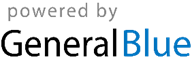 12123456123456Jan 1	New Year’s DayJan 5	Laylat 7-Mi’rajFeb 6	Chinese New YearFeb 8	First day of RamadanFeb 23	National DayFeb 24	Nuzul Al-QuranMar 9	End of Ramadan (Eid al-Fitr)Mar 31	Armed Forces DayMay 16	Feast of the Sacrifice (Eid al-Adha)Jun 6	Islamic New YearJul 15	Sultan’s BirthdayAug 14	Birthday of Muhammad (Mawlid)Dec 25	Laylat al-Mi’raj, Christmas Day345678978910111213778910111213Jan 1	New Year’s DayJan 5	Laylat 7-Mi’rajFeb 6	Chinese New YearFeb 8	First day of RamadanFeb 23	National DayFeb 24	Nuzul Al-QuranMar 9	End of Ramadan (Eid al-Fitr)Mar 31	Armed Forces DayMay 16	Feast of the Sacrifice (Eid al-Adha)Jun 6	Islamic New YearJul 15	Sultan’s BirthdayAug 14	Birthday of Muhammad (Mawlid)Dec 25	Laylat al-Mi’raj, Christmas Day10111213141516141516171819201414151617181920Jan 1	New Year’s DayJan 5	Laylat 7-Mi’rajFeb 6	Chinese New YearFeb 8	First day of RamadanFeb 23	National DayFeb 24	Nuzul Al-QuranMar 9	End of Ramadan (Eid al-Fitr)Mar 31	Armed Forces DayMay 16	Feast of the Sacrifice (Eid al-Adha)Jun 6	Islamic New YearJul 15	Sultan’s BirthdayAug 14	Birthday of Muhammad (Mawlid)Dec 25	Laylat al-Mi’raj, Christmas Day17181920212223212223242526272121222324252627Jan 1	New Year’s DayJan 5	Laylat 7-Mi’rajFeb 6	Chinese New YearFeb 8	First day of RamadanFeb 23	National DayFeb 24	Nuzul Al-QuranMar 9	End of Ramadan (Eid al-Fitr)Mar 31	Armed Forces DayMay 16	Feast of the Sacrifice (Eid al-Adha)Jun 6	Islamic New YearJul 15	Sultan’s BirthdayAug 14	Birthday of Muhammad (Mawlid)Dec 25	Laylat al-Mi’raj, Christmas Day24252627282930282828293031Jan 1	New Year’s DayJan 5	Laylat 7-Mi’rajFeb 6	Chinese New YearFeb 8	First day of RamadanFeb 23	National DayFeb 24	Nuzul Al-QuranMar 9	End of Ramadan (Eid al-Fitr)Mar 31	Armed Forces DayMay 16	Feast of the Sacrifice (Eid al-Adha)Jun 6	Islamic New YearJul 15	Sultan’s BirthdayAug 14	Birthday of Muhammad (Mawlid)Dec 25	Laylat al-Mi’raj, Christmas Day31Jan 1	New Year’s DayJan 5	Laylat 7-Mi’rajFeb 6	Chinese New YearFeb 8	First day of RamadanFeb 23	National DayFeb 24	Nuzul Al-QuranMar 9	End of Ramadan (Eid al-Fitr)Mar 31	Armed Forces DayMay 16	Feast of the Sacrifice (Eid al-Adha)Jun 6	Islamic New YearJul 15	Sultan’s BirthdayAug 14	Birthday of Muhammad (Mawlid)Dec 25	Laylat al-Mi’raj, Christmas DayAPRILAPRILAPRILAPRILAPRILAPRILAPRILMAYMAYMAYMAYMAYMAYMAYMAYJUNEJUNEJUNEJUNEJUNEJUNEJUNEJan 1	New Year’s DayJan 5	Laylat 7-Mi’rajFeb 6	Chinese New YearFeb 8	First day of RamadanFeb 23	National DayFeb 24	Nuzul Al-QuranMar 9	End of Ramadan (Eid al-Fitr)Mar 31	Armed Forces DayMay 16	Feast of the Sacrifice (Eid al-Adha)Jun 6	Islamic New YearJul 15	Sultan’s BirthdayAug 14	Birthday of Muhammad (Mawlid)Dec 25	Laylat al-Mi’raj, Christmas DaySuMoTuWeThFrSaSuMoTuWeThFrSaSuSuMoTuWeThFrSaJan 1	New Year’s DayJan 5	Laylat 7-Mi’rajFeb 6	Chinese New YearFeb 8	First day of RamadanFeb 23	National DayFeb 24	Nuzul Al-QuranMar 9	End of Ramadan (Eid al-Fitr)Mar 31	Armed Forces DayMay 16	Feast of the Sacrifice (Eid al-Adha)Jun 6	Islamic New YearJul 15	Sultan’s BirthdayAug 14	Birthday of Muhammad (Mawlid)Dec 25	Laylat al-Mi’raj, Christmas Day123112345Jan 1	New Year’s DayJan 5	Laylat 7-Mi’rajFeb 6	Chinese New YearFeb 8	First day of RamadanFeb 23	National DayFeb 24	Nuzul Al-QuranMar 9	End of Ramadan (Eid al-Fitr)Mar 31	Armed Forces DayMay 16	Feast of the Sacrifice (Eid al-Adha)Jun 6	Islamic New YearJul 15	Sultan’s BirthdayAug 14	Birthday of Muhammad (Mawlid)Dec 25	Laylat al-Mi’raj, Christmas Day45678910234567866789101112Jan 1	New Year’s DayJan 5	Laylat 7-Mi’rajFeb 6	Chinese New YearFeb 8	First day of RamadanFeb 23	National DayFeb 24	Nuzul Al-QuranMar 9	End of Ramadan (Eid al-Fitr)Mar 31	Armed Forces DayMay 16	Feast of the Sacrifice (Eid al-Adha)Jun 6	Islamic New YearJul 15	Sultan’s BirthdayAug 14	Birthday of Muhammad (Mawlid)Dec 25	Laylat al-Mi’raj, Christmas Day1112131415161791011121314151313141516171819Jan 1	New Year’s DayJan 5	Laylat 7-Mi’rajFeb 6	Chinese New YearFeb 8	First day of RamadanFeb 23	National DayFeb 24	Nuzul Al-QuranMar 9	End of Ramadan (Eid al-Fitr)Mar 31	Armed Forces DayMay 16	Feast of the Sacrifice (Eid al-Adha)Jun 6	Islamic New YearJul 15	Sultan’s BirthdayAug 14	Birthday of Muhammad (Mawlid)Dec 25	Laylat al-Mi’raj, Christmas Day18192021222324161718192021222020212223242526Jan 1	New Year’s DayJan 5	Laylat 7-Mi’rajFeb 6	Chinese New YearFeb 8	First day of RamadanFeb 23	National DayFeb 24	Nuzul Al-QuranMar 9	End of Ramadan (Eid al-Fitr)Mar 31	Armed Forces DayMay 16	Feast of the Sacrifice (Eid al-Adha)Jun 6	Islamic New YearJul 15	Sultan’s BirthdayAug 14	Birthday of Muhammad (Mawlid)Dec 25	Laylat al-Mi’raj, Christmas Day252627282930232425262728292727282930Jan 1	New Year’s DayJan 5	Laylat 7-Mi’rajFeb 6	Chinese New YearFeb 8	First day of RamadanFeb 23	National DayFeb 24	Nuzul Al-QuranMar 9	End of Ramadan (Eid al-Fitr)Mar 31	Armed Forces DayMay 16	Feast of the Sacrifice (Eid al-Adha)Jun 6	Islamic New YearJul 15	Sultan’s BirthdayAug 14	Birthday of Muhammad (Mawlid)Dec 25	Laylat al-Mi’raj, Christmas Day3031Jan 1	New Year’s DayJan 5	Laylat 7-Mi’rajFeb 6	Chinese New YearFeb 8	First day of RamadanFeb 23	National DayFeb 24	Nuzul Al-QuranMar 9	End of Ramadan (Eid al-Fitr)Mar 31	Armed Forces DayMay 16	Feast of the Sacrifice (Eid al-Adha)Jun 6	Islamic New YearJul 15	Sultan’s BirthdayAug 14	Birthday of Muhammad (Mawlid)Dec 25	Laylat al-Mi’raj, Christmas DayJULYJULYJULYJULYJULYJULYJULYAUGUSTAUGUSTAUGUSTAUGUSTAUGUSTAUGUSTAUGUSTAUGUSTSEPTEMBERSEPTEMBERSEPTEMBERSEPTEMBERSEPTEMBERSEPTEMBERSEPTEMBERJan 1	New Year’s DayJan 5	Laylat 7-Mi’rajFeb 6	Chinese New YearFeb 8	First day of RamadanFeb 23	National DayFeb 24	Nuzul Al-QuranMar 9	End of Ramadan (Eid al-Fitr)Mar 31	Armed Forces DayMay 16	Feast of the Sacrifice (Eid al-Adha)Jun 6	Islamic New YearJul 15	Sultan’s BirthdayAug 14	Birthday of Muhammad (Mawlid)Dec 25	Laylat al-Mi’raj, Christmas DaySuMoTuWeThFrSaSuMoTuWeThFrSaSuSuMoTuWeThFrSaJan 1	New Year’s DayJan 5	Laylat 7-Mi’rajFeb 6	Chinese New YearFeb 8	First day of RamadanFeb 23	National DayFeb 24	Nuzul Al-QuranMar 9	End of Ramadan (Eid al-Fitr)Mar 31	Armed Forces DayMay 16	Feast of the Sacrifice (Eid al-Adha)Jun 6	Islamic New YearJul 15	Sultan’s BirthdayAug 14	Birthday of Muhammad (Mawlid)Dec 25	Laylat al-Mi’raj, Christmas Day12312345671234Jan 1	New Year’s DayJan 5	Laylat 7-Mi’rajFeb 6	Chinese New YearFeb 8	First day of RamadanFeb 23	National DayFeb 24	Nuzul Al-QuranMar 9	End of Ramadan (Eid al-Fitr)Mar 31	Armed Forces DayMay 16	Feast of the Sacrifice (Eid al-Adha)Jun 6	Islamic New YearJul 15	Sultan’s BirthdayAug 14	Birthday of Muhammad (Mawlid)Dec 25	Laylat al-Mi’raj, Christmas Day456789108910111213145567891011Jan 1	New Year’s DayJan 5	Laylat 7-Mi’rajFeb 6	Chinese New YearFeb 8	First day of RamadanFeb 23	National DayFeb 24	Nuzul Al-QuranMar 9	End of Ramadan (Eid al-Fitr)Mar 31	Armed Forces DayMay 16	Feast of the Sacrifice (Eid al-Adha)Jun 6	Islamic New YearJul 15	Sultan’s BirthdayAug 14	Birthday of Muhammad (Mawlid)Dec 25	Laylat al-Mi’raj, Christmas Day11121314151617151617181920211212131415161718Jan 1	New Year’s DayJan 5	Laylat 7-Mi’rajFeb 6	Chinese New YearFeb 8	First day of RamadanFeb 23	National DayFeb 24	Nuzul Al-QuranMar 9	End of Ramadan (Eid al-Fitr)Mar 31	Armed Forces DayMay 16	Feast of the Sacrifice (Eid al-Adha)Jun 6	Islamic New YearJul 15	Sultan’s BirthdayAug 14	Birthday of Muhammad (Mawlid)Dec 25	Laylat al-Mi’raj, Christmas Day18192021222324222324252627281919202122232425Jan 1	New Year’s DayJan 5	Laylat 7-Mi’rajFeb 6	Chinese New YearFeb 8	First day of RamadanFeb 23	National DayFeb 24	Nuzul Al-QuranMar 9	End of Ramadan (Eid al-Fitr)Mar 31	Armed Forces DayMay 16	Feast of the Sacrifice (Eid al-Adha)Jun 6	Islamic New YearJul 15	Sultan’s BirthdayAug 14	Birthday of Muhammad (Mawlid)Dec 25	Laylat al-Mi’raj, Christmas Day25262728293031293031262627282930Jan 1	New Year’s DayJan 5	Laylat 7-Mi’rajFeb 6	Chinese New YearFeb 8	First day of RamadanFeb 23	National DayFeb 24	Nuzul Al-QuranMar 9	End of Ramadan (Eid al-Fitr)Mar 31	Armed Forces DayMay 16	Feast of the Sacrifice (Eid al-Adha)Jun 6	Islamic New YearJul 15	Sultan’s BirthdayAug 14	Birthday of Muhammad (Mawlid)Dec 25	Laylat al-Mi’raj, Christmas DayJan 1	New Year’s DayJan 5	Laylat 7-Mi’rajFeb 6	Chinese New YearFeb 8	First day of RamadanFeb 23	National DayFeb 24	Nuzul Al-QuranMar 9	End of Ramadan (Eid al-Fitr)Mar 31	Armed Forces DayMay 16	Feast of the Sacrifice (Eid al-Adha)Jun 6	Islamic New YearJul 15	Sultan’s BirthdayAug 14	Birthday of Muhammad (Mawlid)Dec 25	Laylat al-Mi’raj, Christmas DayOCTOBEROCTOBEROCTOBEROCTOBEROCTOBEROCTOBEROCTOBERNOVEMBERNOVEMBERNOVEMBERNOVEMBERNOVEMBERNOVEMBERNOVEMBERDECEMBERDECEMBERDECEMBERDECEMBERDECEMBERDECEMBERDECEMBERDECEMBERJan 1	New Year’s DayJan 5	Laylat 7-Mi’rajFeb 6	Chinese New YearFeb 8	First day of RamadanFeb 23	National DayFeb 24	Nuzul Al-QuranMar 9	End of Ramadan (Eid al-Fitr)Mar 31	Armed Forces DayMay 16	Feast of the Sacrifice (Eid al-Adha)Jun 6	Islamic New YearJul 15	Sultan’s BirthdayAug 14	Birthday of Muhammad (Mawlid)Dec 25	Laylat al-Mi’raj, Christmas DaySuMoTuWeThFrSaSuMoTuWeThFrSaSuSuMoTuWeThFrSaJan 1	New Year’s DayJan 5	Laylat 7-Mi’rajFeb 6	Chinese New YearFeb 8	First day of RamadanFeb 23	National DayFeb 24	Nuzul Al-QuranMar 9	End of Ramadan (Eid al-Fitr)Mar 31	Armed Forces DayMay 16	Feast of the Sacrifice (Eid al-Adha)Jun 6	Islamic New YearJul 15	Sultan’s BirthdayAug 14	Birthday of Muhammad (Mawlid)Dec 25	Laylat al-Mi’raj, Christmas Day121234561234Jan 1	New Year’s DayJan 5	Laylat 7-Mi’rajFeb 6	Chinese New YearFeb 8	First day of RamadanFeb 23	National DayFeb 24	Nuzul Al-QuranMar 9	End of Ramadan (Eid al-Fitr)Mar 31	Armed Forces DayMay 16	Feast of the Sacrifice (Eid al-Adha)Jun 6	Islamic New YearJul 15	Sultan’s BirthdayAug 14	Birthday of Muhammad (Mawlid)Dec 25	Laylat al-Mi’raj, Christmas Day3456789789101112135567891011Jan 1	New Year’s DayJan 5	Laylat 7-Mi’rajFeb 6	Chinese New YearFeb 8	First day of RamadanFeb 23	National DayFeb 24	Nuzul Al-QuranMar 9	End of Ramadan (Eid al-Fitr)Mar 31	Armed Forces DayMay 16	Feast of the Sacrifice (Eid al-Adha)Jun 6	Islamic New YearJul 15	Sultan’s BirthdayAug 14	Birthday of Muhammad (Mawlid)Dec 25	Laylat al-Mi’raj, Christmas Day10111213141516141516171819201212131415161718Jan 1	New Year’s DayJan 5	Laylat 7-Mi’rajFeb 6	Chinese New YearFeb 8	First day of RamadanFeb 23	National DayFeb 24	Nuzul Al-QuranMar 9	End of Ramadan (Eid al-Fitr)Mar 31	Armed Forces DayMay 16	Feast of the Sacrifice (Eid al-Adha)Jun 6	Islamic New YearJul 15	Sultan’s BirthdayAug 14	Birthday of Muhammad (Mawlid)Dec 25	Laylat al-Mi’raj, Christmas Day17181920212223212223242526271919202122232425Jan 1	New Year’s DayJan 5	Laylat 7-Mi’rajFeb 6	Chinese New YearFeb 8	First day of RamadanFeb 23	National DayFeb 24	Nuzul Al-QuranMar 9	End of Ramadan (Eid al-Fitr)Mar 31	Armed Forces DayMay 16	Feast of the Sacrifice (Eid al-Adha)Jun 6	Islamic New YearJul 15	Sultan’s BirthdayAug 14	Birthday of Muhammad (Mawlid)Dec 25	Laylat al-Mi’raj, Christmas Day2425262728293028293026262728293031Jan 1	New Year’s DayJan 5	Laylat 7-Mi’rajFeb 6	Chinese New YearFeb 8	First day of RamadanFeb 23	National DayFeb 24	Nuzul Al-QuranMar 9	End of Ramadan (Eid al-Fitr)Mar 31	Armed Forces DayMay 16	Feast of the Sacrifice (Eid al-Adha)Jun 6	Islamic New YearJul 15	Sultan’s BirthdayAug 14	Birthday of Muhammad (Mawlid)Dec 25	Laylat al-Mi’raj, Christmas Day31Jan 1	New Year’s DayJan 5	Laylat 7-Mi’rajFeb 6	Chinese New YearFeb 8	First day of RamadanFeb 23	National DayFeb 24	Nuzul Al-QuranMar 9	End of Ramadan (Eid al-Fitr)Mar 31	Armed Forces DayMay 16	Feast of the Sacrifice (Eid al-Adha)Jun 6	Islamic New YearJul 15	Sultan’s BirthdayAug 14	Birthday of Muhammad (Mawlid)Dec 25	Laylat al-Mi’raj, Christmas Day